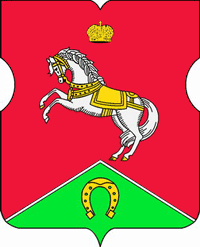 СОВЕТ ДЕПУТАТОВмуниципального округаКОНЬКОВОРЕШЕНИЕ                21.03.2023                         4/10       ______________№________________ 	В соответствии с пунктом 4 части 2 статьи 1 Закона города Москвы от 11 июля 2012 года №39 «О наделении органов местного самоуправления муниципальных округов в городе Москве отдельными полномочиями города Москвы», на основании обращения управы района Коньково города Москвы от 28.02.2023 № КН-08-148/23Советом депутатов принято решение:Согласовать адресный перечень озеленённых территорий 3-й категории на 2023 год на территории района Коньково (приложение).2. Направить настоящее решение в управу района Коньково, префектуру Юго-Западного административного округа города Москвы и Департамент территориальных органов исполнительной власти города Москвы.3. Опубликовать настоящее решение в бюллетене «Московский муниципальный вестник», разместить на официальном сайте муниципального округа Коньково в информационно-телекоммуникационной сети «Интернет».  4. Контроль за исполнением настоящего решения возложить на главу муниципального округа Коньково Белого А.А.Глава муниципального округа Коньково                                           А.А. БелыйПриложение								к решению Совета Депутатов	муниципального округа Коньковоот 21.03.2023 № 4/10Адресный перечень озеленённых территорий 3-й категории на 2023 год на территории района КоньковоО согласовании адресного перечня озелененных территорий 3-й категории на 2023 год№Адрес дворовой территории Порода деревьевКол-во деревьев, шт.1Профсоюзная ул., д. 98 к.2Липа52Миклухо-Маклая ул., д. 44Клён татарский13Профсоюзная ул., д. 107Клён татарский1ИТОГО7